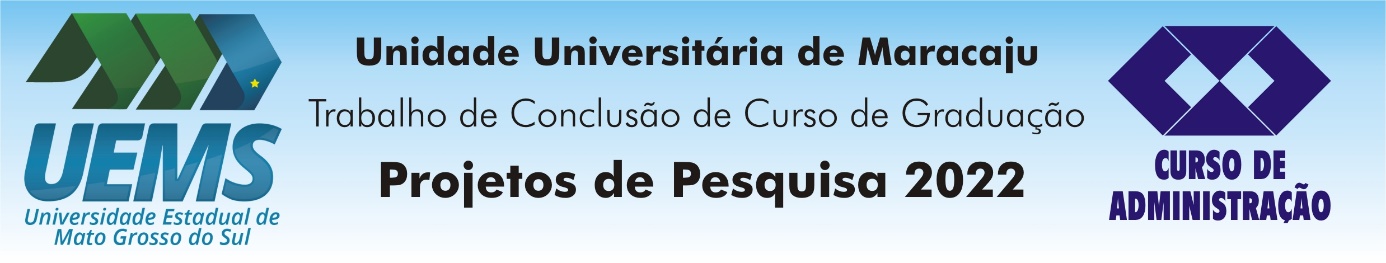 PROJETO DE PESQUISA: TÍTULO DO PROJETO...Nome do aluno...Nome do orientador...1. INTRODUÇÃO 	Aaaaaa2. PROBLEMA 	Aaaaaa3. JUSTIFICATIVA 	Aaaaaa4. HIPÓTESE 	Aaaaaa5. OBJETIVOS5.1 Objetivo Geral 	Aaaaaa5.2 Objetivos Específicos  	Aaaaaa6. REVISÃO DE LITERATURA 	Aaaaaa7. MATERIAL E MÉTODOS	AaaaaaREFERÊNCIAS Aaaaaa